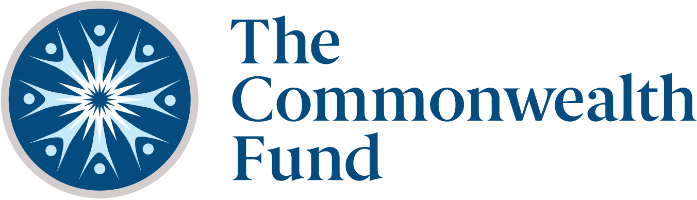 The Year Ahead in Health Policy:Forecasts for Congress, the Administration, and the CourtsWebinar: Wednesday, January 18, 2023, 12:00 pm to 1:00 pm ETSpeaker and Moderator Bios and HeadshotsModerator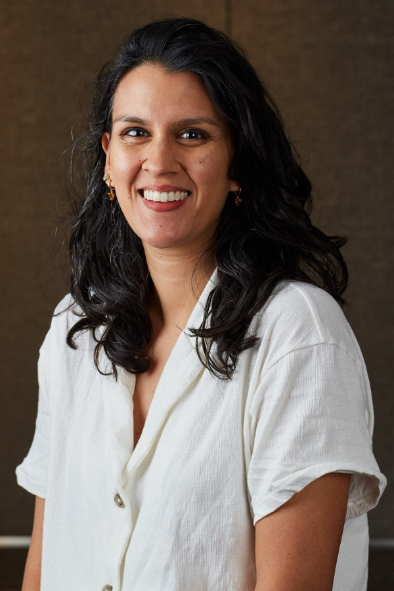 Rachana Pradhan is a correspondent for Kaiser Health News in Washington, where she writes about national health care policy and public health decisions impacting the lives of all Americans. She joined KHN in 2020 after five years covering federal agencies and state health care policy for Politico. Her work for KHN has appeared in multiple print and broadcast outlets, including the Washington Post, Los Angeles Times, NPR, NBC News, CNN and USA Today.Panelists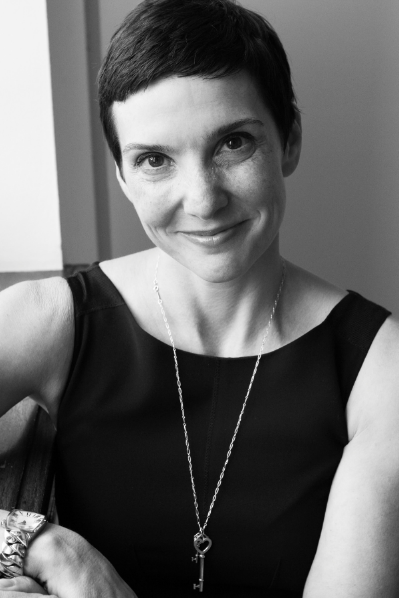 Melanie Nathanson, M.P.A., has two decades of experience advancing health policy priorities in the public and private sectors. Before launching Nathanson+Hauck, Melanie was a Managing Director at The Glover Park Group, with responsibility for the firm’s health care government relations practice. She provided strategic planning and public policy counsel to clients on a range of health-related issues, secured inclusion of key provisions in legislation, administered and bolstered coalitions, and advanced strategic alliances with legislators, their staffs, and influential outside organizations. Melanie was also a leading health policy expert at the Center on Budget and Policy Priorities and spent several years working on Capitol Hill, including as a Senior Policy Advisor for Health and Income Security to Senator Bob Graham.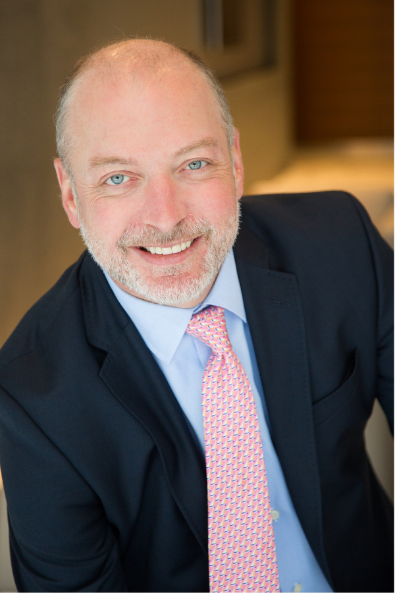 Joel White is the Founder and President of Horizon Government Affairs, a health care consultancy that represents several dozen clients and runs four coalitions comprised of 200 organizations dedicated to reforms that improve our health system. Since Horizon’s founding in 2007, his team has helped enact more than 50 laws and helped shape countless regulations governing all aspects of the U.S. health care system. Joel is the President of the Council for Affordable Health Coverage, whose mission is to ensure every American has access to high quality, affordable coverage and care. He is also the Executive Director of the Health Innovation Alliance, an HGA effort to expand adoption and use of data and technology to make health care work better. Previously, Joel spent twelve years on Capitol Hill including as Staff Director of the Ways and Means Health Subcommittee.  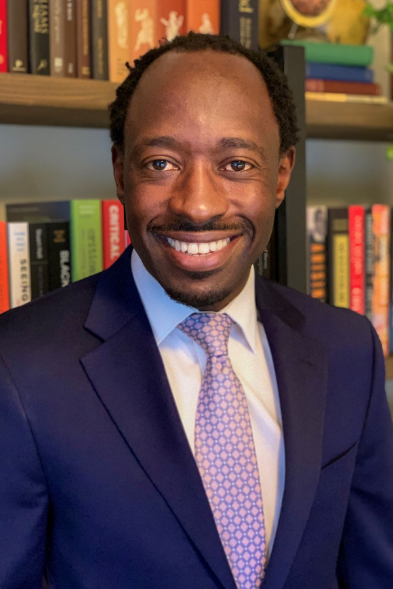 Andrew Twinamatsiko, J.D., is an associate director of the Health Policy and the Law Initiative at the O’Neill Institute. He provides technical assistance for policymakers and public education on health policy legal issues — primarily focusing on access to healthcare coverage, affordability, transparency, and equity.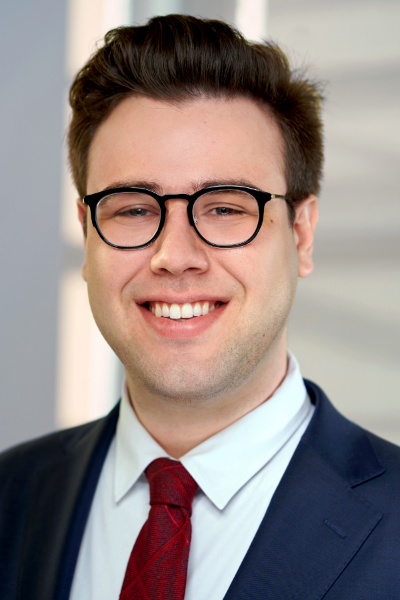 Josh LaRosa, M.P.P., joined the Wynne Health Group in November 2018, bringing with him over three years of federal health care policy consulting experience. The majority of his experience in the federal consulting space has been with the Centers for Medicare and Medicaid Services (CMS), through which he has worked heavily with the agency’s Center for Medicare and Medicaid Innovation (CMMI) to implement, monitor, and spread learning garnered from the center’s high-profile demonstration projects. He has also assisted a multitude of provider organizations participating in CMMI’s Health Care Innovation Awards to implement their innovative health care delivery and payment models.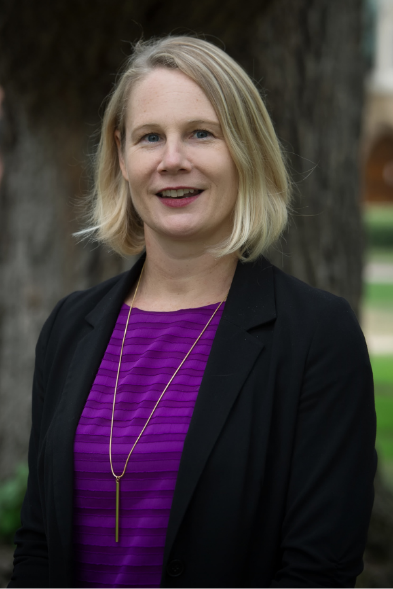 Sabrina Corlette, J.D. is a research professor, founder, and co-director of the Center on Health Insurance Reforms (CHIR) at Georgetown University’s McCourt School of Public Policy.  At CHIR she directs research on health reform issues, with a focus on state and federal regulation of private health insurance. She provides expertise and strategic advice to individuals and organizations on health insurance laws and programs and provides technical support through the publication of resource guides, white papers, issue briefs, blog posts and fact sheets. She has testified numerous times before the U.S. Congress and is frequently quoted in the news media on emerging health care issues. She has published dozens of papers relating to the regulation of private health insurance and health insurance marketplaces.   